EAAP Annual Meeting欧洲畜牧科学联盟（EAAP）第74届年会（法国里昂）论文摘要要求(Lyon, France, August 26 - September 1, 2023）（2023年8月26日- 9月1日，法国里昂市）Abstracts must not exceed 2,500 key strokes, including title, authors and addresses, and including spaces and punctuation.The title of your abstract can take up to 100 key strokes, including spaces.Do not add headings and or keywords in your abstract.An author is allowed to present two contributions. Do not submit more than two contributions per presenting author.Please make sure that you indicate the presenting author very carefully. Be aware that if this presenting author does not register in time, your contribution will be removed from the programme.An overview of the session for which you can submit an abstract can be found here. Note that you can submit an abstract to all sessions, except the plenary and the challenge sessions. If you cannot find a suitable session for abstract, please submit to the free communications.Please note that session and form of presentation (oral/poster) of submitted contributions may be changed, following the decision of the EAAP Scientific Committee.Congress: EAAP Annual Meeting 2023, Lyon, FranceDeadline authors: 1 March 2023Deadline session managers: 14 April 2023摘要不能超过2500个字符（含空格和标点符号）要有标题、作者和当前地址摘要标题最多100个字符（包括空格）。不得在摘要文中添加标题或关键词。一个作者最多提交两篇摘要。请务必非常仔细标明作者姓名。请注意，如果该作者没有及时注册，您的投稿将被从计划中删除。您可以先找到您提交摘要的各个议题的介绍。请注意，除全体会议（大会）和挑战分议题外，您可以向所有分议题提交摘要。如果您找不到合适的会议摘要投稿处，可向免费通讯栏目提交。请注意，根据EAAP科学委员会的决定，提交摘要的分议题和展示成果的形式(口头报告或墙报)可能会有所变更。大会名称:欧洲畜牧科学联盟（EAAP）2023年度年会（地点：法国里昂）摘要提交截止日期: 2023年3月1日分议题管理截止日期: 2023年4月14日论文摘要模板如下：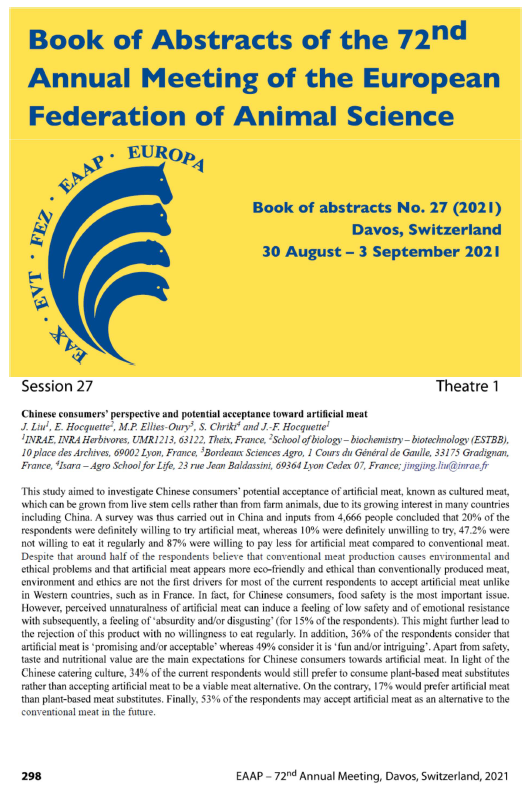 